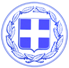                         Κως, 25 Νοεμβρίου 2015ΔΕΛΤΙΟ ΤΥΠΟΥΘΕΜΑ : ‘’ Άρχισε το έργο ανάπλασης της πλατείας Αγίας Τριάδας στην Αντιμάχεια’’Ο Δήμος Κω προχωρά μπροστά με έργα.Ξεκίνησε πριν από δύο ημέρες το έργο ανάπλασης της πλατείας Αγίας Τριάδας στην Αντιμάχεια, το οποίο αναμένεται να ολοκληρωθεί τους πρώτους μήνες του 2016.Οι εργασίες προβλέπουν την κατασκευή ενός κυκλικού κόμβου στο κέντρο της πλατείας, ο οποίος θα διευκολύνει την κίνηση των οχημάτων από και προς την πόλη, το αεροδρόμιο αλλά και την ευρύτερη περιοχή της Αντιμάχειας, κατασκευή πεζοδρομίων και άλλες παρεμβάσεις ανάδειξης της ευρύτερης περιοχής της πλατείας.Ήδη βρίσκονται σε εξέλιξη οι εργασίες υπογείωσης  του δικτύου από τον ανάδοχο της Δ.Ε.Δ.Δ.Η.Ε. Α.Ε., που στόχο έχουν την αισθητική αναβάθμιση της πλατείας, οι οποίες αναμένεται να ολοκληρωθούν σε μια εβδομάδα περίπου.Αμέσως μετά θα ξεκινήσουν και οι οικοδομικές εργασίες για την ανάπλαση της πλατείας.